18 Ends32 counts / 4-wall
Beginner/Intermediate32 counts / 4-wall
Beginner/Intermediate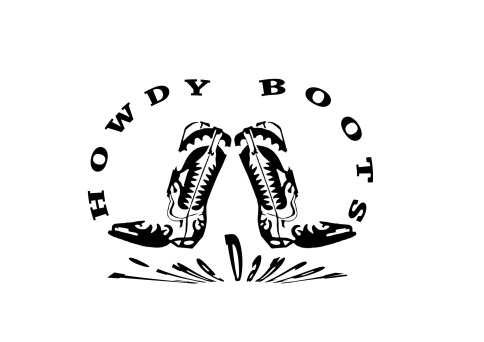 Choreographie:Heather Barton & Lee Hamilton     02/2019Heather Barton & Lee Hamilton     02/2019Music:                           18 Ends by Petric, 110 bpmMusic:                           18 Ends by Petric, 110 bpmMusic:                           18 Ends by Petric, 110 bpmMusic:                           18 Ends by Petric, 110 bpmIntro:     16 c.Intro:     16 c.1 – 8       R Kick 2x, R Coaster Step, L Step, R Kick, R Back, L Touch, Clap 2x1 – 8       R Kick 2x, R Coaster Step, L Step, R Kick, R Back, L Touch, Clap 2x1, 2
3 + 4
5, 6 +
7 
+ 8RF 2x flach nach vorne kicken 
RF Schritt zurück, LF neben RF absetzen, RF Schritt vorwärts 
LF Schritt vorwärts, RF flach nach vorne kicken, RF Schritt zurück 
LF neben RF auftippen 
2 x klatschen   (12h)9 – 16     Pivot ½ L, R Shuffle Fwd, ¾ R, L Cross Samba9 – 16     Pivot ½ L, R Shuffle Fwd, ¾ R, L Cross Samba+ 1, 2
3 + 4
5, 6
7 + 8Restart:LF neben RF absetzen, RF Schritt vorwärts, ½ Linksdrehung auf den Fußballen (Gewicht LF) (6h)
RF Schritt vorwärts, LF neben RF absetzen, RF Schritt vorwärts 
½ Rechtsdrehung & LF Schritt zurück, ¼ Rechtsdrehung & RF Schritt nach rechts (3h)LF vor RF kreuzen, RF Schritt nach rechts (LF Ferse anheben), Gewicht zurück auf LF   (3h)
Im 2., 4. und 8. Durchgang hier von vorne beginnen 17 – 24   R Heel Grind ¼ R, R Coaster Step, L Cross, R Side, Sailor ¼ L17 – 24   R Heel Grind ¼ R, R Coaster Step, L Cross, R Side, Sailor ¼ L1
2
3 + 4
5, 6
7 + 8RF Ferse vorne aufsetzen (Fußspitze zeigt nach links) 
Auf der rechten Ferse ¼ Rechtsdrehung (Fußspitze nach rechts drehen) & LF Schritt nach links (6h)
RF Schritt zurück, LF neben RF absetzen, RF Schritt vorwärts 
LF vor RF kreuzen, RF Schritt nach rechts 
LF hinter RF kreuzen & ¼ Linksdrehung, RF Schritt nach rechts, LF Schritt vorwärts   (3h)25 – 32   R Lock Step, L Step Fwd, R Touch, R Shuffle Back, ½ Shuffle L25 – 32   R Lock Step, L Step Fwd, R Touch, R Shuffle Back, ½ Shuffle L1, 2 +
3, 4
5 + 6
7 + 8RF Schritt diag. rechts vorwärts, LF hinter RF einkreuzen, RF Schritt diag. rechts vorwärts 
LF Schritt vorwärts, RF neben LF auftippen 
RF Schritt zurück, LF neben RF absetzen, RF Schritt zurück 
½ Linksdrehung mit 3 Cha Cha Schritten rückwärts (li-re-li)   (9h) Der Tanz beginnt von vorneDer Tanz beginnt von vorne